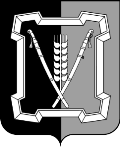 СОВЕТ  КУРСКОГО  МУНИЦИПАЛЬНОГО  РАЙОНАСТАВРОПОЛЬСКОГО  КРАЯРЕШЕНИЕ26 марта 2020 г.			      ст. Курская			    	     № 209Об утверждении муниципальной программы «Комплексное развитие систем коммунальной инфраструктуры в муниципальном образовании Галюгаевского сельсовета Курского района Ставропольского края на 2020 - 2022 годы»В соответствии со статьей 14 Федерального закона от 06.10.2003 № 131-ФЗ «Об общих принципах организации местного самоуправления в Российской Федерации», статьей 9 Закона Ставропольского края от 02.03.2005 № 12-кз «О местном самоуправлении в Ставропольском крае»совет Курского муниципального района Ставропольского краяРЕШИЛ:1. Утвердить муниципальную программу «Комплексное развитие систем коммунальной инфраструктуры в муниципальном образовании Галюгаевского сельсовета Курского района Ставропольского края на 2020 - 2022 годы» (далее - Программа) согласно приложению.2. Администрации муниципального образования Галюгаевского сельсовета Курского района Ставропольского края:2.1. Обеспечить размещение настоящего решения на официальном сайте администрации муниципального образования Галюгаевского сельсовета Курского района Ставропольского края в сети «Интернет».3. Настоящее решение вступает в силу со дня его опубликования (обнародования).УТВЕРЖДЕНА  решением совета Курского                                                                                                                             муниципального района                                                                   Ставропольского края от 26 марта 2020 г. № 209МУНИЦИПАЛЬНАЯ ПРОГРАММА«КОМПЛЕКСНОЕ РАЗВИТИЕ СИСТЕМ КОММУНАЛЬНОЙ ИНФРАСТРУКТУРЫ В МУНИЦИПАЛЬНОМ ОБРАЗОВАНИИ ГАЛЮГАЕВСКОГО СЕЛЬСОВЕТА КУРСКОГО РАЙОНАСТАВРОПОЛЬСКОГО КРАЯ НА 2020 - 2022 ГОДЫ»ПАСПОРТ ПРОГРАММЫ1. Содержание проблемы, технико-экономическое обоснованиенеобходимости ее решения программными методамиОдним из приоритетов жилищной политики в муниципальном образовании Галюгаевского сельсовета Курского района Ставропольского края является обеспечение комфортных условий проживания и доступности коммунальных услуг для населения.Коммунальный комплекс муниципального образования Галюгаевского сельсовета Курского района Ставропольского края в сегодняшнем его состоянии характеризуется высоким уровнем износа объектов коммунальной инфраструктуры и их технологической отсталостью. Высокий уровень физического износа основных фондов в коммунальном секторе вызван несколькими основными причинами:- передача объектов организациями в муниципальную собственность в техническом состоянии, требующем значительных объемов ремонта, без обеспечения для этого необходимыми средствами;- проводимая тарифная политика в рамках перехода к 100-процентной оплате жилищно-коммунальных услуг. Увеличение уровня платежей граждан за жилищно-коммунальные услуги и одновременно рост тарифов на эти услуги по причине инфляционных процессов не позволяли увеличить инвестиционную составляющую тарифа на модернизацию и реконструкцию основных фондов даже в объемах минимальных потребностей. Поэтому, последние годы, тарифы на коммунальные услуги, в части инвестиционной составляющей, включали в себя только планово-предупредительные ремонты сетей и оборудования.Для увеличения объемов жилищного строительства необходимо опережающее развитие коммунальной инфраструктуры.Проведение реконструкции и модернизации действующих водопроводных сетей позволит значительно сократить число аварийных ситуаций и финансовых затрат на их устранение, снизить сверхнормативные потери воды и обеспечить качественное и гарантированное водоснабжение для населения муниципального образования Галюгаевского сельсовета Курского района Ставропольского края. Также низкий уровень газификации сельской местности является на сегодняшний день основным инфраструктурным ограничением повышения качества жизни населения.2. Цели и задачи ПрограммыОсновными целями Программы являются:- обеспечение комфортных условий проживания;- обеспечение доступности населения к системам коммунальной инфраструктуры;- увеличение охвата населения коммунальными услугами;- обеспечение надежности функционирования систем коммунальной инфраструктуры;- увеличение мощности и пропускной способности систем коммунальной инфраструктуры.Для достижения поставленных целей в ходе реализации Программы органам местного самоуправления муниципального образования Галюгаевского сельсовета Курского района Ставропольского края необходимо решить следующие задачи:- развитие сетей коммунальной инфраструктуры за счет строительства новых, приведения действующей коммунальной инфраструктуры муниципального образования Галюгаевского сельсовета Курского района Ставропольского края в соответствие со стандартами;- ликвидация и реконструкция ветхих инженерных сетей, повышение их надежности;- уменьшение затрат на доставку коммунальных услуг.3. Сроки и этапы реализации ПрограммыПрограмма рассчитана на 2020 - 2022 годы.4. Перечень основных мероприятий ПрограммыСистема мероприятий по достижении целей и показателей Программы представляет собой мероприятия перечень согласно приложению к настоящей Программе.5. Механизм реализации ПрограммыПрограммные мероприятия реализуются в следующей последовательности:- утверждение финансирования Программы администрацией муниципального образования Галюгаевского сельсовета Курского района Ставропольского края на очередной год;- определение подрядчика по выполнению работ на конкурсной основе;- заключение муниципального контракта на выполнение работ;- осуществление контроля и приемки выполненных работ;- финансирование выполненных работ.Исполнитель работ по реализации Программы определяется в соответствии с Федеральным законом от 05 апреля 2013 года № 44-ФЗ «О контрактной системе в сфере закупок товаров, работ, услуг для обеспечения государственных и муниципальных нужд» на конкурсной основе. Проведение конкурса осуществляет администрация муниципального образования Галюгаевского сельсовета Курского района Ставропольского края.6. Объемы и источники финансирования ПрограммыФинансирование мероприятий Программы будет осуществляться за счет средств бюджета муниципального образования Галюгаевского сельсовета Курского района Ставропольского края, средств бюджета Ставропольского края.Общий объем финансирования мероприятий по Программе на 2020 - 2022 годы составляет 44930,00 тыс. рублей, в том числе по годам:2020 год – 17430,00 тыс. рублей;2021 год – 13750,00 тыс. рублей;2022 год – 13750,00 тыс. рублей;В процессе реализации Программы объемы финансовых средств, направляемых на ее реализацию, могут корректироваться в соответствии с утвержденным бюджетом муниципального образования Галюгаевского сельсовета Курского района Ставропольского края на соответствующий финансовый год.7. Ожидаемые конечные результаты реализациимероприятий ПрограммыРеализация мероприятий Программы позволит:- обеспечить земельные участки муниципального образования Галюгаевского сельсовета Курского района Ставропольского края развитой коммунальной инфраструктурой;- ликвидировать аварийные и полностью изношенные объекты коммунального хозяйства;- провести реконструкцию и капитальный ремонт объектов коммунальной инфраструктуры с целью снижения уровня износа;- повысить объемы и улучшить качество предоставляемых потребителям муниципального образования Галюгаевского сельсовета Курского района Ставропольского края коммунальных услуг;- обеспечить дальнейшую активизацию жилищного строительства;- улучшить экологическое состояние на территории муниципального образования Галюгаевского сельсовета Курского района Ставропольского края.8. Контроль за ходом реализации ПрограммыКонтроль за ходом реализации Программы и достижения конечного результата осуществляет администрация муниципального образования Галюгаевского сельсовета Курского района Ставропольского края.Оценка результатов Программы производится по итогам года. Сведения о реализации Программы представляются в администрацию муниципального образования Галюгаевского сельсовета Курского района Ставропольского края.Приложение к программе «Комплексное развитие систем коммунальной инфраструктуры в муниципальном образовании Галюгаевского сельсовета Курского района Ставропольского края на 2020 - 2022 годы»ПЕРЕЧЕНЬОСНОВНЫХ МЕРОПРИЯТИЙ ПРОГРАММЫ(источники финансирования - краевой и местный бюджет)Председатель совета Курскогомуниципального района Ставропольского края                                        Ю.М.Бондарев                            Глава Курского муниципального района Ставропольского края                                                                           С.И.Калашников                            Наименование ПрограммыМуниципальная Программа «Комплексноеразвитие систем коммунальной инфраструктуры вмуниципальном образовании Галюгаевского сельсовета Курского района Ставропольского края на 2020 - 2022 годы»Основание для разработкиПрограммы- Федеральный  закон от 30 декабря 2004 годы № 210-ФЗ «Об основах регулирования тарифов организаций коммунального комплекса»;- Федеральный закон от 21 июля 2007 годы № 185-ФЗ «О Фонде содействия реформированиюжилищно-коммунального хозяйства»;- Федеральный закон от 06 октября 2003 годы№ 131-ФЗ «Об общих принципах организации местного самоуправления в Российской Федерации»;- Устав муниципального образования Галюгаевского сельсовета Курского района Ставропольского краяЗаказчик, координаторПрограммыадминистрация муниципального образования Галюгаевского сельсовета Курского района Ставропольского краяОсновные разработчикиПрограммыадминистрация муниципального образования Галюгаевского сельсовета Курского района Ставропольского краяИсполнители Программыадминистрация муниципального образования Галюгаевского сельсовета Курского района Ставропольского края, организации, определенные решением конкурсной комиссии (Федеральный закон от 21 июля 2005 года № 94-ФЗ «О размещении заказов на поставки товаров, выполнение работ, оказание услуг для государственных и муниципальных нужд»)Цели и задачи ПрограммыОсновные цели Программы:- обеспечение комфортных условий проживания;- обеспечение доступности населения к системам коммунальной инфраструктуры;- увеличение охвата населения коммунальными услугами;- обеспечение надежности функционирования  систем коммунальной инфраструктуры;- увеличение мощности и пропускной способностисистем коммунальной инфраструктуры.Основные задачи Программы:- развитие сетей коммунальной инфраструктуры засчет строительства новых , приведения действующей коммунальной инфраструктуры муниципальном образовании Галюгаевского сельсовета Курского района Ставропольского края в соответствие со стандартами;- ликвидация и реконструкция ветхих инженерныхсетей, повышение их надежности;- принятие бесхозных коммунальных сетей вмуниципальную собственность;- уменьшение затрат на доставку коммунальныхуслугСроки и этапы реализациимероприятий Программы2020 - 2022 годыОбъемы и источники финансирования ПрограммыФинансирование мероприятий и проектов, входящих в Программу, осуществляется за счет средств:- местного бюджета (объем финансирования за счетместного бюджета подлежит уточнению в установленном порядке при формировании бюджета поселка на соответствующий год);- краевого бюджета;Ожидаемые конечныерезультаты реализациимероприятий Программы- обеспечение территории муниципального образования Галюгаевского сельсовета Курского района Ставропольского края развитой коммунальной инфраструктурой;- реконструкция и капитальный ремонт объектовкоммунальной инфраструктуры с целью сниженияуровня износа;- повышение объемов и улучшения качествапредоставляемых услуг потребителям муниципального образования Галюгаевского сельсовета Курского района Ставропольского краякоммунальных услуг;- дальнейшая активизация жилищного строительства;- улучшение экологического состояния натерритории муниципального образования Галюгаевского сельсовета Курского района Ставропольского краяКонтроль за ходомвыполнения Программыадминистрация муниципального образования Галюгаевского сельсовета Курского района Ставропольского края№ 
п/пИсточники финансированияВсего, 
тыс.  
рублейиз нихиз нихиз них№ 
п/пИсточники финансированияВсего, 
тыс.  
рублей2020 г.2021 г.2022 г.ВОДОСНАБЖЕНИЕВОДОСНАБЖЕНИЕВОДОСНАБЖЕНИЕВОДОСНАБЖЕНИЕВОДОСНАБЖЕНИЕВОДОСНАБЖЕНИЕ1. Проектно-сметная документация водных сетейстаницы Галюгаевской Курского района Ставропольского края1. Проектно-сметная документация водных сетейстаницы Галюгаевской Курского района Ставропольского края1. Проектно-сметная документация водных сетейстаницы Галюгаевской Курского района Ставропольского края1. Проектно-сметная документация водных сетейстаницы Галюгаевской Курского района Ставропольского края1. Проектно-сметная документация водных сетейстаницы Галюгаевской Курского района Ставропольского края1. Проектно-сметная документация водных сетейстаницы Галюгаевской Курского района Ставропольского краякраевой бюджеткраевой бюджет3500,003500,00--местный бюджетместный бюджет350,00350,00-                   -Итого по разделуИтого по разделу3850,003850,00--2. Реконструкция водных сетей станицы Галюгаевской  Курского района Ставропольского края2. Реконструкция водных сетей станицы Галюгаевской  Курского района Ставропольского края2. Реконструкция водных сетей станицы Галюгаевской  Курского района Ставропольского края2. Реконструкция водных сетей станицы Галюгаевской  Курского района Ставропольского края2. Реконструкция водных сетей станицы Галюгаевской  Курского района Ставропольского края2. Реконструкция водных сетей станицы Галюгаевской  Курского района Ставропольского краякраевой бюджеткраевой бюджет32000,0010000,0011000,0011000,00-местный бюджетместный бюджет1600,00500,00   550,00550,00-Итого по разделуИтого по разделу33600,0010500,0011550,0011550,00-КАНАЛИЗАЦИЯКАНАЛИЗАЦИЯКАНАЛИЗАЦИЯКАНАЛИЗАЦИЯКАНАЛИЗАЦИЯКАНАЛИЗАЦИЯПроектно-сметная документация для устройства канализации и выгребных ям станицы Галюгаевской Курского района Ставропольского краяПроектно-сметная документация для устройства канализации и выгребных ям станицы Галюгаевской Курского района Ставропольского краяПроектно-сметная документация для устройства канализации и выгребных ям станицы Галюгаевской Курского района Ставропольского краяПроектно-сметная документация для устройства канализации и выгребных ям станицы Галюгаевской Курского района Ставропольского краяПроектно-сметная документация для устройства канализации и выгребных ям станицы Галюгаевской Курского района Ставропольского краяПроектно-сметная документация для устройства канализации и выгребных ям станицы Галюгаевской Курского района Ставропольского краякраевой бюджеткраевой бюджет800,00800,00--местный бюджетместный бюджет80,0080,00--Итого по разделуИтого по разделу880,00880,00--2. Строительство канализационных разводящих сетей и выгребных ям в станице  Галюгаевской Курского района Ставропольского края2. Строительство канализационных разводящих сетей и выгребных ям в станице  Галюгаевской Курского района Ставропольского края2. Строительство канализационных разводящих сетей и выгребных ям в станице  Галюгаевской Курского района Ставропольского края2. Строительство канализационных разводящих сетей и выгребных ям в станице  Галюгаевской Курского района Ставропольского края2. Строительство канализационных разводящих сетей и выгребных ям в станице  Галюгаевской Курского района Ставропольского края2. Строительство канализационных разводящих сетей и выгребных ям в станице  Галюгаевской Курского района Ставропольского краякраевой бюджеткраевой бюджет6000,02000,002000,002000,00местный бюджетместный бюджет600,00200,00200,00200,00Итого по разделуИтого по разделу6600,002200,002200,002200,00ИТОГО ПО ПРОГРАММЕИТОГО ПО ПРОГРАММЕ44130,0017430,0013750,0013750,00